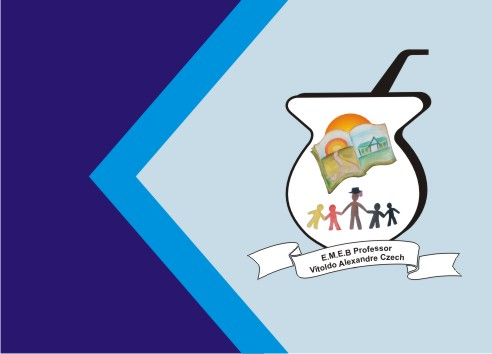 Atividade de ArtesApostila do Positivo pagina 8 e 9 ler o que fala sobre ESCULTURA SURREALISTA, e fazer a atividade da página 9.APRENDER É DIVERTIDOImagine uma forma fantástica e crie uma escultura. Planeje seu trabalho e faça o esboço no espaço abaixo. Em seguida, modele sua peça com argila, barro, ou material reciclável que tiver.